от 26 мая  2020 года № 14О назначении публичных слушаний по вопросу изменения вида разрешённого использования земельного участка.В соответствии со статьей 37 Градостроительного кодекса РФ, статьёй 28 Федерального закона от 06 октября 2003 года № 131-ФЗ «Об общих принципах организации местного самоуправления в Российской Федерации», руководствуясь Правилами землепользования и застройки муниципального образования «Ардинское сельское поселение, утвержденными решением Собрания депутатов Ардинского сельского поселения от 30.08.2018 г № 153, Положением о публичных слушаниях в муниципальном образовании «Ардинское сельское поселение», в целях выявления общественного мнения по проекту постановления Ардинской сельской администрации, рассмотрения предложений и рекомендаций по вышеуказанному проекту.1.	Назначить публичные слушания по вопросу изменения вида разрешённого использования земельного участка площадью 2000 кв.м. с кадастровым номером 12:03:4601001:339,.расположенного по адресу: Республика Марий Эл, Килемарский район, д.Мазикино, условный номер 1 с существующего вида разрешенного использования «для ведения личного подсобного хозяйства»  на вид  разрешенного использования «магазины» на 24 июня 2020 года в 10.00 часов по адресу: с. Арда, ул. Школьная, д.5 Килемарского района Республики Марий Эл (помещение Ардинской сельской администрации).2.	Для организации и проведения публичных слушаний создать оргкомитет в следующем составе:	-Коробейникова Елена Николаевна- Глава Ардинской  сельской администрации, председатель комиссии;Члены комиссии:-Скворцов Владимир Витальевич – Глава Ардинского сельского поселения Килемарского муниципального района Республики Марий Эл»;-Куприянова Надежда Леонидовна – руководитель отдела  муниципальным имуществом и земельными ресурсами «Килемарский муниципальный район»;	-Зиновьева Мария Витальевна – специалист  Ардинской сельской администрации, секретарь комиссии.	3.	Предложения и замечания по вопросу, обсуждаемому на публичных слушаниях, могут быть  представлены  в  срок до 23.06.2020 года.4.	Настоящее распоряжение обнародовать на информационном стенде Ардинской сельской администрации и разместить на официальном сайте Ардинской сельской администрации в информационно-телекоммуникационной сети «Интернет».5.	Контроль за исполнением настоящего распоряжения оставляю                       за собой.Глава Ардинской  сельской администрации 					Коробейникова Е.Н.АРДЕСОЛААДМИНИСТРАЦИАРДИНСКАЯСЕЛЬСКАЯАДМИНИСТРАЦИЯРАСПОРЯЖЕНИРАСПОРЯЖЕНИЕ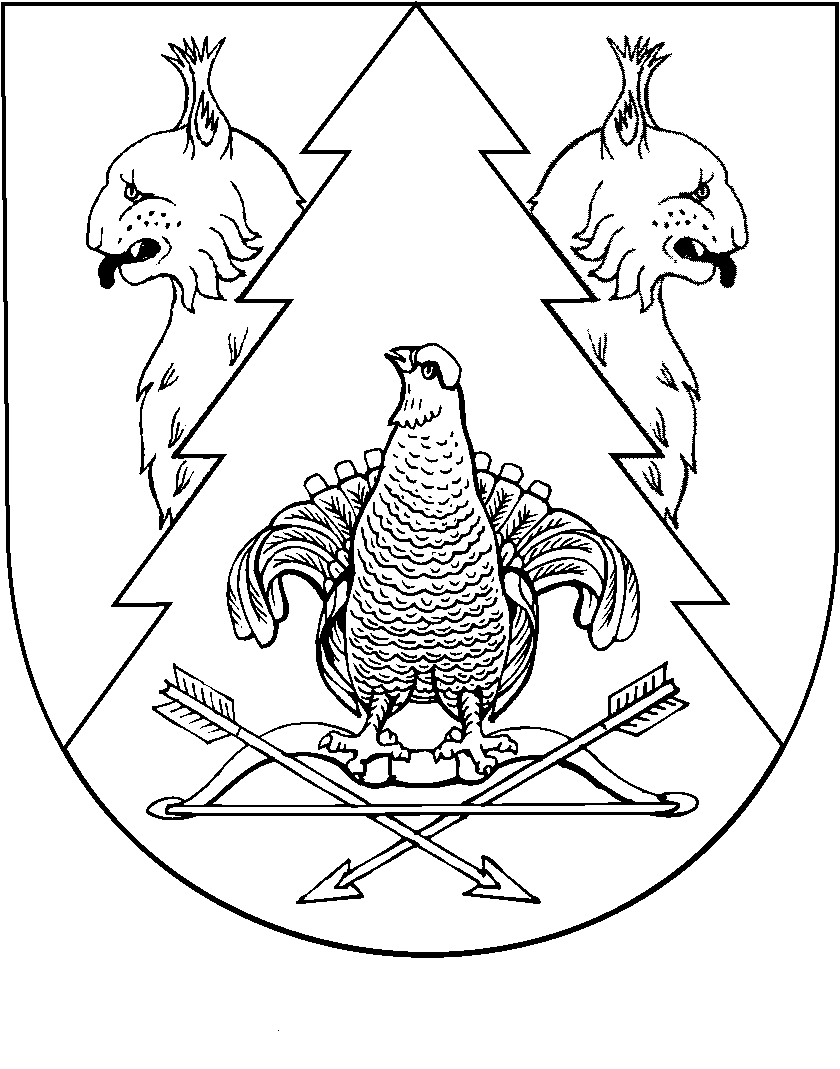 